Tríduo do Servo de DeusJoão Luiz Pozzobon 
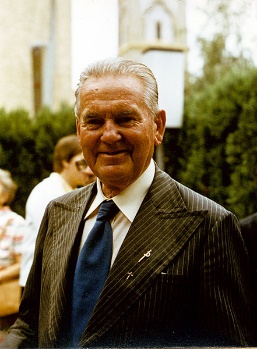 Tríduo em preparação à celebração do dia 27 de junho_________________________________________________________Arquidiocese de Santa Maria - 2019 -Com João Pozzobon, 
herói hoje não amanhã!PRIMEIRO DIA DO TRÍDUO – DIA 24 DE JUNHOServo de Deus João Luiz PozzobonMaterial necessário:Antes do Terço:Animador:Hoje, no primeiro dia do Tríduo, vamos rezar pela Beatificação do Servo de Deus João Luiz Pozzobon.Entrada do Quadro com a foto de João Luiz PozzobonCanto: QUEM É ESSE JOÃO (Fátima Gabrielli)1. Quem é esse João que leva uma imagem? Traz no coração, amor, fé e coragem. Quer levar a todos a Imagem Peregrina, as graças do Santuário e salvar nossas famílias. Refrão: Hoje quero ser herói, hoje e não amanhã. Hoje quero ser herói da Mãe de Deus, como João Pozzobon.João Luiz Pozzobon, iniciador da Campanha da Mãe Peregrina, que hoje abrange milhares de famílias em mais de 140 países, está sendo elevado aos altares da Santidade. Um futuro santo brasileiro, cujo processo já está encaminhado no Vaticano, sendo chamado Servo de Deus.Neste momento, vamos recordar um pouco de sua vida:Leitor 1: João Luiz Pozzobon, nasceu em 12 de dezembro de 1904, em Ribeirão, São João do Polêsine – RS. Filho de imigrantes italianos, Ferdinando e Augusta Pozzobon, aprendeu desde a infância a amar a Igreja e esforçar-se para viver os ensinamentos cristãos. De família italiana, com têmpera religiosa, rezava o terço diariamente. Nos campos da lavoura da “Quarta Colônia” desejava seguir a vida sacerdotal. Este sonho não perdurou por muito tempo, pois sua saúde não contribuía para permanecer no seminário seguindo o ritmo de vida do mesmo.Leitor 2:Frequentou somente os primeiros anos da escola, chamado na época de “primária”. Vida da infância e juventude dedicado ao trabalho no campo. Ele sente em seu interior o profundo anseio por algo que não conseguia definir. Comenta ele:Leitor 3:“Eu tinha 12 anos e sentia uma espécie de saudade, que não conseguia saciar. Em nossa terra havia uma colina, uma terra um pouco elevada, e eu olhava o horizonte, ali onde o céu parece tocar a terra, e parecia-me que, desse modo, preenchia o vazio que sentia… Essa saudade durou uns 36 anos…”. Leitor 1:Essa saudade, que comenta ele, somente sacia quando recebe uma grande missão da Mãe de Deus. João casou-se com Theresa Turcato. Ela trabalhava em um hotel. Assim ele começa um novo trabalho dedicando-se à hotelaria em Restinga Seca. Após a saúde de sua esposa ser agravada por uma enfermidade, mudam-se para Santa Maria, na época, local com maior possibilidade de tratamento médico. Leitor 2:Depois de breves anos locados em Santa Maria, falece sua esposa em consequência da tuberculose. João com 2 filhos pequenos e todo seu patrimônio investido na busca de cura de sua esposa, parte para outro lado da cidade, praticamente sem bens materiais. Começa morando de favores, logo conseguindo uma casa para sua família e na mesma começa com um pequeno comercio, atendendo os ferroviários. Casa-se novamente com a Vitoria Filipetto em 1933 tendo mais 5 filhos. Ele chamava de suas “sete joias”. Leitor 3:“Quando algo é de Deus, algo divino, um homem sozinho pode mover o mundo!”Leitor 1:Dia 10 de setembro de 1950, ano em que a Igreja proclama o dogma da Assunção de Maria ao céu, ele recebe, a partir do Santuário da Mãe Rainha em Santa Maria/RS, a Imagem da Mãe, Rainha e Vencedora Três Vezes Admirável de Schoenstatt, sendo orientado a leva-la para visitar as casas e rezar o terço. Ele fielmente começa este apostolado, mas acima de tudo oferece seu desprendimento e criatividade. Todos os dias faz questão de ir em uma família para rezar o terço. Assim, começa ele com a Campanha da Mãe Peregrina visitando famílias, hospitais, escolas, presídios, fábricas, comércios, etc. Anos mais tarde ele vai afirmar que foi a Campanha da Mãe Peregrina que saciou aquela “saudade” do seu tempo de infância que durou mais de 36 anos. Ele afirma:Leitor 3:“No Santuário da Mãe e Rainha aconteceu minha grande descoberta. A bondade e a misericórdia de Deus e da Virgem Mãe e Rainha me confiaram uma grandiosa missão evangelizadora: a Campanha do Santo Terço. Entendi a missão e, por ela, fiz minha entrega total”. Leitor 2:Por sua consagração e entrega filial à Mãe e Rainha, Sr. João se torna um verdadeiro missionário e apóstolo, sem descuidar em nada de sua própria família. É sua convicção que Leitor 3:“(...) Quando algo é de Deus, algo divino, um homem sozinho pode mover o mundo. Eu havia dito à Mãe e Rainha que pouco me importava mover o mundo inteiro, se descuidasse de minha família. Se isso acontecesse, não estaria fazendo nada… Porém, tudo foi bem. Quando Deus quer que se realize uma missão, uma pessoa pode cuidar de sua família, pode fazer tudo”.Leitor 1:O trabalho de evangelização começa a expandir-se através das famílias, escolas, presídios hospitais, paróquias, etc. Seu trabalho expandiu-se pelo além das fronteiras da Arquidiocese de Santa Maria, alcançando os pampas do Rio Grande do Sul, lentamente conquistando o Brasil e tornando-se um meio de evangelização internacional. Leitor 2:Após esta reflexão rezamos a oração do Terço, na certeza de que este nosso irmão arquidiocesano viveu aquilo que ele mesmo dizia: Herói hoje, não amanhã! E nos deixou este exemplo.Mistérios GozososLeitor 1:Aliado com Maria, o Sr. João Pozzobon viveu os mistérios gozosos de sua vida seguindo o exemplo da Sagrada Família, cumprindo sua missão com amor e alegria, “como um homem novo”, que luta pela Santidade da vida diária. Digamos juntos: Com João Pozzobon, herói hoje, não amanhã!Creio...  3 Ave Marias...1º - A Anunciação do Anjo a Maria. (Lc 1,26-38)Leitor 1:Como Maria na Anunciação, o Sr. João Pozzobon dá o “Sim” a missão que Deus lhe confia: cuidar de sua família e fazer a “Forçada Campanha do Santo Terço”, como ele dizia.Leitor 3:“Entendi a missão e por ela minha entrega foi total. Disse a Mãezinha: tenho sete filhos, tenho uma esposa. Porém, se Deus quer que realize esta missão, um homem pode cuidar de sua família, pode fazer tudo. Um homem só pode mover o mundo se é de Deus...”Leitor 2:Rezemos: Mãe, ajuda-me a cumprir minha missão na terra. Com João Pozzobon, quero ser herói hoje, não amanhã!Pai nosso... Ave Maria...2º - A visita de Maria a Santa Isabel. (Lc. 1,39-45)Leitor 1:Como Maria, que atravessa com sacrifício montanhas e desertos para ajudar a Isabel, o Sr. João Pozzobon caminha incansavelmente levando sobre o seu ombro a Mãe de Deus e a Jesus. Nada o detém, nem a chuva, nem o barro, nem as noites escuras. Por amor entra em cada casa e se aproxima dos mais pobres, dos enfermos, dos presos, para rezar com eles o terço. Quer ajudar a todos a viver o Evangelho, salvar a todas as famílias.Leitor 2:Rezemos: Mãe, dá-me um coração generoso e grande, disposto a ajudar sempre aos demais. Com João Pozzobon, quero ser herói hoje, não amanhã!Pai nosso... Ave Maria...3º - O Nascimento de Jesus em Belém. (Lc 2,1-21)Leitor 1:O espírito da Sagrada Família, o exemplo de Jesus, José e Maria, vão penetrando no lar e no pequeno armazém do Sr. João Pozzobon. É justo em suas contas, pontual em seus pagamentos, e em seu pátio há uma mesa redonda onde dá de comer aos mais necessitados. Terminado seu trabalho, joga com seus filhos para que sua mulher possa preparar a comida. Em família rezam juntos o terço. Cada manhã racha lenha, ordenha e prepara um café para levar na cama à sua mulher. “Um cafezinho não é nada, diz, mas significa amor.”Leitor 2:Rezemos: Mãe, quero ser em minha família um instrumento de amor e união.  Com João Pozzobon, quero ser herói hoje, não amanhã!Pai nosso... Ave Maria...4º - A apresentação de Jesus no Templo. (Lc 2,22-40)Leitor 1:Como Jesus, o Sr. João Pozzobon se põe nas mãos de Maria disposto a deixar-se guiar e educar por Ela: “Eu me coloco como um pequeno instrumento, como um menino. Que Ela me leve aonde quiser. Que eu iria aonde Ela me indicasse”, diz e experimenta, ao longo de toda sua vida, o poder e a bondade de Maria, sua aliada. “Ela sempre me acompanhou.”Leitor 2:Rezemos: Mãe, em cada momento de minha vida quero deixar-me guiar por teu amor de Mãe. Com João Pozzobon, quero ser herói hoje, não amanhã!Pai nosso... Ave Maria...5º - Jesus perdido e achado no Templo. (Lc 2,41-45)Leitor 1:O Sr. João Pozzobon contempla Maria que durante três dias procura incansavelmente seu Menino Jesus que tinha se perdido. Compreende que a Mãe e Rainha quer sair agora a buscar a todos os seus filhos, para que nenhum se perca. Por isso percorre 140.000 quilômetros com a Peregrina no ombro. “Eu era o burrinho que a levava,” disse. E “juntos os dois” chegam “àqueles de outros credos para rezar com eles o terço, oração que abriu muitas portas e milhares de corações.”Leitor 2:Rezemos: Mãe, que por minha oração e meu trabalho oferecido ao capital de graças de teu Santuário possas chegar a muitos para salvá-los. Com João Pozzobon, quero ser herói hoje, não amanhã! Pai nosso... Ave Maria...Salve Rainha...Leitor 2:Ao final deste Santo Terço no primeiro dia do Tríduo, queremos rezar juntos a oração pela Beatificação do Servo de Deus João Luiz Pozzobon:ORAÇÃODeus, nosso Pai, fizeste de João Luiz Pozzobon um esposo e pai exemplar, um amigo dos pobres e um incansável peregrino. Ele dedicou a sua vida a levar a Mãe e Rainha às famílias, hospitais, escolas e presídios, rezando o terço. 	Por isso Pai, confiante peço que, se for da Tua vontade, este Teu servo seja beatificado e, por sua intercessão, eu possa receber a graça que tanto necessito: (pedir a graça...).	Assim rezo com Maria, a Grande Missionária, para a Tua Glória, o florescimento da Igreja e a santificação das famílias. Amém.Leitor 1:Consagremo-nos e a todas as famílias aos cuidados da Mãe e Rainha de Schoenstatt, a grande Missionária e Peregrina, cantando: O minha Senhora...SEGUNDO DIA DO TRÍDUO 
– DIA 25 DE JUNHO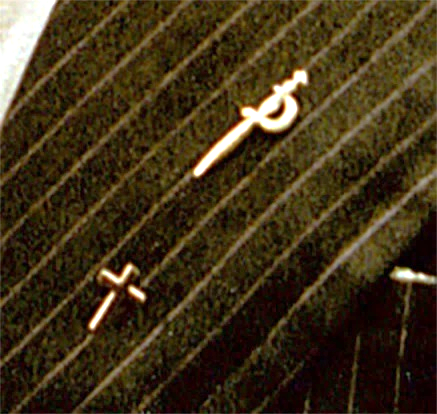 Com João Pozzobon, Herói hojeMaterial Necessário:animador:Neste nosso segundo dia do Tríduo, rezamos pela Beatificação de João Luiz Pozzobon.O Servo de Deus João Luiz Pozzobon sempre valorizou a simbologia. Em sua casa, hoje museu, tem vários símbolos deixados por ele. Para João Pozzobon os símbolos expressavam desafios para a vida. Ele dizia: “se não se alimenta a vida espiritual, ela morre”. A simbologia tinha também a função de ajudar nesta alimentação espiritual.Leitor 1:Hoje queremos receber o símbolo da espada, a qual o Servo de Deus João Luiz Pozzobon sempre tinha na lapela do seu paletó. Este símbolo tinha um grande valor espiritual e por isso, sempre carregava consigo. Simbolizava estar sempre pronto para lutar, para entregar-se ao que Nossa Senhora o solicitasse. Lutar com bravura e heroísmo. ENTRADA DO SÍMBOLO DA ESPADACanto: SER INSTRUMENTO  (Maria José Santana- RJ)Ser instrumento da Mãe Peregrina, eis o meu grande ideal nesta vida. Fazê-la amada, levá-la às famílias. mostrá-la ao mundo torná-la querida.Refrão: Mãe Rainha, vem comigo caminhar, porque sozinho, não consigo nem falar. Se estou contigo, tudo posso tudo faço, não terei nenhum quando evangelizar.Leitor 2:Relembramos um pouco da sua vida:Leitor 1:João Luiz Pozzobon começou a dedicar mais assiduamente sua vida ao apostolado no ano de 1950. No ano de 1947 a 1950 ele participou da construção da Casa de Retiros e do Santuário da Mãe Rainha, animado pelos retiros pregados pelo Pe. Celestino Trevisan e a Irmã Teresinha.Leitor 2:Nos retiros ele começa a entender a espiritualidade de Schoenstatt e a importância de doar-se ao apostolado. Ele escutou a história de um grupo de jovens seminaristas que buscavam viver nobres ideais e que na primeira Guerra Mundial tombaram no front. Entre eles, se alimentavam espiritualmente com o lema: “Ave, Imperatrix, morituri te salutant” (Salve, Imperatriz, os que estão prontos para morrer te saúdam). Estes jovens estavam dispostos a tornarem-se heróis, onde Deus os colocasse, na luta para serem “Homens Novos”. A Primeira Guerra Mundial foi o seu desafio.Leitor 1:João Luiz Pozzobon queria ser um herói e um louco de amor. Desde que conheceu o Movimento de Schoenstatt, quis vencer toda rotina, toda mediocridade. No dia 31 de março de 1984, após a celebração eucarística, disse a um grupo de Argentinos: Leitor 3:“Quero comunicar-lhes um pensamento que me acompanha nestes momentos. Não somente queremos cumprir o nosso dever. Isto é o que se deve fazer. Por amor à Campanha, ser herói hoje mesmo. Devemos ir mais além do dever. Mais de uma vez me disseram que eu estava louco... No mundo existem duas classes de loucos: uns são os que terminam no hospício.. e os outros são loucos de amor” . Leitor 1:João foi deveras um louco de amor. Buscava fazer diariamente as coisas ordinárias da vida, de maneira extraordinária; e também aquelas coisas extraordinárias, que muitas vezes não conseguia entender, via com os olhos desde um herói. Leitor 3:“Herói, hoje. Só pronunciando esta palavra não temo mais nada. Mãe e Rainha Três Vezes Admirável, sempre quero estar vinculado ao teu Santuário. Tenho fé; sinto uma disposição que nunca tive. Para mim tudo é um Santuário, seja rezando, seja trabalhando, seja viajando, enfim, em tudo. Levarei a palavra herói até o fim de minha existência. É uma arma que emprego na hora da tentação. Com a proteção da Mãe Três Vezes Admirável de Schoenstatt, consigo ser vencedor de minhas dificuldades. A palavra herói é para mim o mesmo que hastear uma bandeira, sinal de vitória. Digo isto porque já se apresentaram ocasiões para o pecado. Fiquei vencedor com esta firmeza. Herói.” Leitor 2:O que significa para mim a palavra herói? (momento de silêncio para refletir)Leitor 3:“Aspiramos corporificar o ideal do herói do dia útil que imola cada instante por voz, no comprimento fiel e fidelíssimo do dever. A cada sofrimento e dor que nos enviais a nossa resposta seja um constante e alegre agradecimento.” Oração de João Pozzobon - 1952Mistérios DolorososLeitor 1:João Pozzobon foi aprendendo a aplicar na sua vida o que meditava nos mistérios dolorosos. Nele se cumpriu o anseio do Pe. Kentenich: “Que nasçam homens novos que se comportem como Cristo nas alegrias e dificuldades... Dispostos a entregar por amor, com júbilo, o sangue e a vida”. Digamos juntos: Com João Pozzobon, herói hoje, não amanhã!Creio... 3 Ave Marias...1º Mistério - A oração de Jesus no Horto das Oliveiras. (Mt 26,36-56)Leitor 1:Como Jesus no Horto das Oliveiras, o Sr. João Pozzobon se apoia na oração. Seu rosário rezado, vivido e oferecido todos os dias no Santuário vai lhe dando amor e forças para superar tudo: a chuva, o vento, o cansaço, a dor, a incompreensão e as lutas. Leitor 2:Rezemos: Jesus, quero enfrentar os desafios de minha vida como Tu, apoiando-me na oração. Com João Pozzobon, quero ser herói hoje, não amanhã!Pai nosso... Ave Maria...2º Mistério - A Flagelação de Jesus. (Mt 27,26)Leitor 1:Quando sofre, o Sr. João Pozzobon aceita com amor os pequenos espinhos e flagelações. Com Jesus as oferece e assim vai crescendo. “Jesus não sofreu mais que isto?” disse.Leitor 2:Rezemos: Jesus, quero responder com amor aos que me ferem e me fazem sofrer. Com João Pozzobon, quero ser herói hoje, não amanhã!Pai nosso... Ave Maria...3º - A Coroação de espinhos. (Mc 15,16-20)Leitor 1:Jesus é coroado com uma coroa com espinhos e seus algozes riem da sua missão. Jesus oferece sua imensa dor para nos salvar. Do Sr. João Pozzobon também se riram por estar carregando a santinha, porém ele continuou levando sua missão até o fim sem desânimo e sem rancor. Leitor 2:Rezemos: Jesus, ensina-me a perdoar aos que e ferem ou não compreendem a minha missão. Que a exemplo de João Pozzobon eu não desanime e que procure somente seguir a vontade de Deus. Com João Pozzobon, quero ser herói hoje, não amanhã!Pai nosso... Ave Maria4º Mistério - Jesus com a cruz nas costas a caminho do Calvário. (Mt 27, 32) Leitor 1:Com a Peregrina ao ombro, o Sr. João, medita o quarto mistério doloroso. “Sempre que andava por ali afora, caminhado pelos campos, tinha presente o grande sacrifício de Cristo, que carregava a Cruz e fez aquilo por amor de todos nós. Então eu queria cooperar também um pouco neste Sacrifício (de Jesus) e fiz muita penitência, muitas vezes deixava de comer, por caminhar todo o dia. Me sentia alegre ao sofrer, oferecendo tudo pela grande Campanha do Terço” e acrescenta; “o sacrifício que fazemos vai convertendo pouco a pouco as pessoas.”Leitor 2:Rezemos: Jesus, quero seguir teus passos com alegria. Com João Pozzobon, quero ser herói hoje, não amanhã!Pai nosso... Ave Maria...5º Mistério - A Crucificação e morte de Jesus. (Jn 19,17-37)Leitor 1:Como Jesus na Cruz, o Sr. João oferece sua vida pela salvação de seus irmãos. “Me ofereço como holocausto pela grandiosa missão que me foi confiada.”Leitor 2:Rezemos: Jesus, dia após dia, em milhares de altares, voltas a oferecer-te por nós ao Pai. Em cada missa queremos unir-nos ao teu sacrifício, ajudar-te entregando-te nossos sofrimentos e alegrias. Dá-nos a graça de adorar-te presente na Eucaristia e receber-te na comunhão, para que vás transformando nossa vida. Com João Pozzobon, quero ser herói hoje, não amanhã!Leitor 2:Ao final deste Santo Terço no primeiro dia do Tríduo, queremos rezar juntos a oração pela Beatificação do Servo de Deus João Luiz Pozzobon:ORAÇÃODeus, nosso Pai, fizeste de João Luiz Pozzobon um esposo e pai exemplar, um amigo dos pobres e um incansável peregrino. Ele dedicou a sua vida a levar a Mãe e Rainha às famílias, hospitais, escolas e presídios, rezando o terço. Por isso Pai, confiante peço que, se for da Tua vontade, este Teu servo seja beatificado e, por sua intercessão, eu possa receber a graça que tanto necessito: (pedir a graça...).Assim rezo com Maria, a Grande Missionária, para a Tua Glória, o florescimento da Igreja e a santificação das famílias. Amém.Leitor 1:Consagremo-nos e a todas as famílias aos cuidados da Mãe e Rainha de Schoenstatt, a grande Missionária e Peregrina, cantando: Ó minha Senhora...TERCEIRO DIA DO TRÍDUO
 – DIA 26 DE JUNHO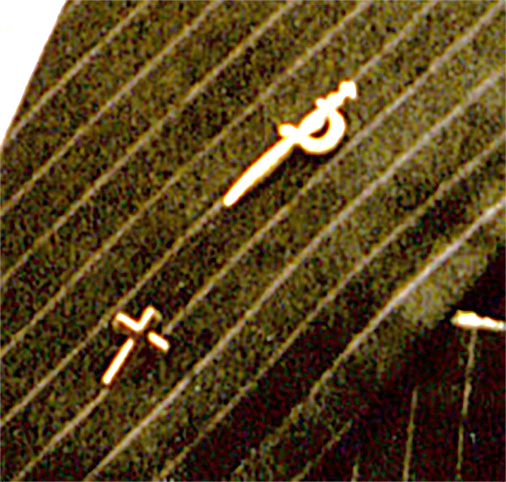 HERÓI HOJE, NÃO AMANHÃPREPARAÇÃOLeitor 1: Hoje celebramos o terceiro dia do Tríduo, rezando pela Beatificação de João Luiz Pozzobon.Ontem vimos o símbolo da espada e sua aspiração ao heroísmo. Hoje, vamos receber a Cruz, símbolo que ele também trazia na lapela do paletó, e que significa a Santidade.Entrada cruzCANTO: HINO DE GRATIDÃO (Fátima Gabrielli)Um raio de luz iluminou, fazendo nascer entre nós um herói. Que veio mostrar com simplicidade,caminhos de fé e de santidade. Os vales, montanhas sorriam ao ver,a Mãe Peregrina nos ombros do herói. Que com alegria abraçou a missão, de levar Maria ao povo de Deus. Ave Maria, queremos cantar.À nossa Mãe Rainha, vamos agradecer: Que suba ao céu o nosso louvor, por João Pozzobon, obrigado Senhor! Leitor 2: Tudo o que se pode fazer hoje, não se deixa para o amanhã, dizia João Luiz Pozzobon. Ele sentia-se um instrumento da Mãe de Deus, principalmente depois que ele começou com a Campanha da Mãe Peregrina, visitando as famílias, escolas, hospitais e presídios. Para ele, agora, significava entrega total, o que Deus pedisse: Leitor 3: “Eu devo diminuir, para que a Mãe cresça. Devo reduzir-me a uma lasquinha. Devo consumir-me para que a Mãe e Rainha triunfe e seu triunfo seja visto. Devo transformar-me em pó, onde nascerão as pequenas sementes de Amor: amor à Mãe e Rainha Três Vezes Admirável de Schoenstatt e ao Pai celestial.”Leitor 1: Queria levar as pessoas ao encontro de Deus, tinha um profundo anseio de salvar almas. Em 27 de janeiro de 1954, ele escrevia à Irmã Norberta Schulte: Leitor 3: “Eu sempre devo ir. Em primeiro lugar, para a irradiação da Mãe e Rainha e de seu reino; em segundo lugar, para ajudar aos sacerdotes a conquistar almas.” Leitor 2: Levava a imagem de Maria nos ombros, independente das distâncias e dificuldades apresentadas no caminho. Seu sofrimento, ele entregava nas mãos de Deus. Sabia que Deus estava olhando-o e não iria dar o pior, mas sim o melhor, e tinha  a convicção de que aquilo que vivia ali no momento era o melhor. Por isso tinha um coração agradecido a Deus. Leitor 3: “Me coloquei somente como um pequeno instrumento, como um pequenino. Que ela me levasse para onde quisesse. Eu iria para onde ela me indicasse, embora doente.”Leitor 1: Seu esforço para salvar almas, levou-o a percorrer mais de 140 mil quilômetros com a imagem peregrina que pesava mais de 11 quilos, além de sua maleta com as coisas necessárias para seu trabalho de evangelização. Tinha tanto carinho pela Mãe de Deus, que a Imagem que carregava, ganhava todas as regalias, pois para ele era Maria que estava ali presente. Ao viajar nos ônibus, comprava uma poltrona somente para colocar a imagem de Maria. Carregava-a com muita dignidade e zelo, protegia com carinho das chuvas. João Luiz Pozzobon dizia: Leitor 3: “Toda minha ação é abrir caminhos para o Senhor.”Leitor 2: Em 8 de dezembro de 1976, ele escrevia a Dom Ivo Lorscheiter: Leitor 3:“Neste ano, eu pude com a graça realizar muitas celebrações eucarísticas e a palavra com mais vibração, para tornar-me cada vez mais um reflexo de Cristo.” Leitor 1: João levava a Sagrada Eucaristia para os enfermos. Ele contabiliza em um dia mais de 50 visitas. Ele procurava diariamente participar das Santas Missas, as 6h30m, no Santuário de Schoenstatt em Santa Maria para receber a Cristo Eucarístico. Leitor 1: Na sua vida laboral, diariamente levantava as 5 da manhã para fazer suas orações e os trabalhos com os animais e a horta, antes de abrir o comércio. Também ao findar do dia, quando não estava levando a Mãe Peregrina às famílias, findava o dia rezando o terço com seus filhos e esposa.Leitor 2:Após esta reflexão rezamos a oração do Terço, na certeza de que este nosso irmão viveu aquilo que ele mesmo dizia: Herói hoje, não amanhã! E nos deixou este exemplo.Mistérios GloriososLeitor 1:Como os apóstolos no Cenáculo, e também como Maria, o Sr. João Pozzobon experimentou em sua própria vida a força vitoriosa de Deus que eleva e enche de alegria a todos que buscam cumprir a sua vontade. Leitor 2:Viveu assim, os mistérios gloriosos do Rosário: “Pude sentir a força da graça divina... Que me acompanhou na pequenez da minha vida e viver os perfumes de uma vida justa.”Digamos juntos: Com João Pozzobon, herói hoje, não amanhã!Creio... 3 Ave Marias...1º Mistério - A triunfante Ressurreição de Jesus. (Mc 16,5-9)Leitor 1:Contemplando Jesus que morre na cruz e ressuscita cheio de poder, o Sr. João Pozzobon entrega também suas pequenas cruzes de cada dia e sente que a força de Deus vai invadindo-o. Seu coração e sua alma vão “ressuscitando” e ele experimenta “as maravilhas de uma vida nova transformada”. “As renúncias e o amor a cruz transformam nossa vida.” “A vida é Ressurreição.”Leitor 2:Rezemos: Jesus, que eu procure sempre fazer a vontade do Pai para que minha vida mude e se encha de alegria. Com João Pozzobon, quero ser herói hoje, não amanhã!Pai nosso... Ave Maria...2º Mistério - A Ascenção de Jesus. (At 1,4-11)Leitor 1:O Sr. João vai caminhando com a Mãe de Deus ao ombro e o Terço na mão. Oferece por amor, cada passo que dá, cada Ave Maria. E Maria, sua aliada, responde presenteando-lhe a graça de poder levar à sua vida os mistérios que vai meditando. Assim, Sr. João Pozzobon vai “ascendendo”, assemelhando-se cada dia mais a Jesus. Leitor 2:Rezemos: Mãe, por tua mão quero ir “ascendendo”; seguir teus passos para viver como Jesus. Com João Pozzobon, quero ser herói hoje, não amanhã!Pai nosso... Ave Maria...3º Mistério - A vinda do Espírito Santo. (At 2,1-13)Leitor 1:No Cenáculo, na presença de Jesus Eucarístico, Maria reza com os apóstolos, e o Espírito Santo desce e enche-os de força para incendiar o mundo com a mensagem de Cristo. Assim aconteceu também com o Sr. João Pozzobon. Ele viveu “sempre em oração” com Maria, e o Espírito Santo deu-lhe “a coragem” para caminhar “sem faltar uma só noite, mesmo com chuva, barro e relâmpagos”, “para salvar as famílias”. Leitor 2:Rezemos: Espírito Santo, ensina-nos a rezar sempre unidos a Maria e a Jesus Eucarístico. Que nosso coração se encha, assim, de fogo e amor. Com João Pozzobon, quero ser herói hoje, não amanhã!Pai nosso... Ave Maria...4º Mistério - A Assunção de Maria aos céus. (Ap 12,14-16)Leitor 1:O Sr. João aprendeu do Pe. Kentenich que a Virgem Maria,  foi levada ao Céu, permanece também atuando entre nós e tem a grande missão de ajudar a Cristo na renovação do mundo. “Creio, incontestavelmente, dirá o Sr. João, que a Santíssima Virgem será a grande vencedora que abrirá os corações”. E se entrega a Maria em seu Santuário de Schoenstatt em uma sensível aliança de amor. “Meu coração é teu, Mãe, eu quero ajudar”, “quero aprender a levar Jesus, teu Filho, a todos”.Leitor 2:Rezemos: Mãe, te entrego meu coração, sê minha aliada no caminho de minha vida, me ponho à tua disposição para que me uses como instrumento ao serviço de tua grande missão. Com João Pozzobon, quero ser herói hoje, não amanhã!Pai nosso... Ave Maria...5º Mistério - A Coroação de Maria como Rainha e Senhora de toda a criação. (Ap 12,1-3)Leitor 1:Cada ano o Sr. João coroa a Mãe Peregrina e se coloca ao serviço de sua “Mãe e Rainha” como um “pequeno instrumento”. E neste mesmo espírito lhe oferece cada dia a preciosa coroa de seu trabalho e suas lutas, seu Rosário rezado e vivido, para que Ela manifeste seu poder. Assim coroada, Maria opera maravilhas na Campanha do Rosário fundado por ele. “O que sustenta a coroa, dirá, é nossa entrega e a santa reza do terço.” Leitor 2:Rezemos: Mãe e Rainha, quero presentear-te cada dia, como coroa, as flores de minha oração e minha luta pela santificação para que operes milagres de graça e transformes o mundo. Com João Pozzobon, quero ser herói hoje, não amanhã!Pai nosso... Ave Maria...Salve Rainha...Leitor 2:Ao final deste Santo Terço no primeiro dia do Tríduo, queremos rezar juntos a oração pela Beatificação do Servo de Deus João Luiz Pozzobon:ORAÇÃODeus, nosso Pai, fizeste de João Luiz Pozzobon um esposo e pai exemplar, um amigo dos pobres e um incansável peregrino. Ele dedicou a sua vida a levar a Mãe e Rainha às famílias, hospitais, escolas e presídios, rezando o terço. 	Por isso Pai, confiante peço que, se for da Tua vontade, este Teu servo seja beatificado e, por sua intercessão, eu possa receber a graça que tanto necessito: (pedir a graça...).	Assim rezo com Maria, a Grande Missionária, para a Tua Glória, o florescimento da Igreja e a santificação das famílias. Amém.Leitor 1:Consagremo-nos e a todas as famílias aos cuidados da Mãe e Rainha de Schoenstatt, a grande Missionária e Peregrina, cantando: Ó minha Senhora...Oração do Terço para o dia da celebração 27 de junho.Mistérios LuminososLeitor 1:Hoje nos reunimos para celebrar a Vida do Servo de Deus João Luiz Pozzobon. Sua vida entre nós, foi causa de alegria, esperança e renovação.  João, dedilhando as contas do rosário fizeste de tua vida uma oração e ajuda ao próximo, e estes te levaram a um caminho de santidade. “Herói hoje, não amanhã”, este ideal demostra um espírito pioneiro de bravura a partir da fé.  Leitor 2:“Maria é uma luz, diz o Sr. João Pozzobon, porque com Ela se encontra o caminho, se encontra Aquele que é a Luz”. Seguindo os passos do Padre Kentenich, o Sr. João, se deixa guiar e formar por Maria, aquela a quem entregou seu coração no Santuário da Mãe Rainha; medita com Ela os mistérios do Rosário e vai se assemelhando cada vez mais a Jesus. Assim, (a seu passo) no seu caminho, vai irradiando a luz de Jesus aos que o rodeiam.Digamos juntos: Com João Pozzobon, herói hoje, não amanhã!1º Mistério - Batismo de Jesus no rio Jordão. (Mt 13,16-17)Leitor 1: “O céu se abriu e se ouviu uma voz... Este é meu Filho muito amado.” Jesus, luz do mundo, começa sua missão. Em 1950, junto ao Santuário da Mãe Rainha, o Sr. João Pozzobon recebe a Peregrina. Ele havia escutado um pouco antes em seu interior uma voz: Leitor 3: “Deve ir rezar o terço nas famílias. Tomei isso a sério como palavra de Maria.” Dirá: “Em nenhum dia deixei de levar a Imagem... nenhum dia se deixou de rezar o Terço diante da imagem” ... “Me confiaram uma grandiosa missão.”  Leitor 2:Rezemos: Mãe, dá-me a graça de saber-me “muito amado” por meu Pai Celestial, e realizar com amor e fidelidade minha missão. Com João Pozzobon, quero ser herói hoje, não amanhã!Pai nosso... Ave Maria2º Mistério - A Bodas de Caná. (Jn 2,1-12)Leitor 1:Como os serventes em Caná, o Sr. João Pozzobon escuta atento as palavras de Maria “Façam tudo o que Ele lhes disser” e cada dia “enche as talhas” de oração incessante, de sacrifícios que oferece no Santuário por amor para que nas famílias que visita, Jesus transforme “a água em vinho” de amor, de tolerância, de união.Leitor 2:Rezemos: Mãe, por tua mão, quero contemplar a Jesus e viver fazendo cada dia o que Ele me diz, com sua vida. Com João Pozzobon, herói hoje, não amanhã!Pai nosso... Ave Maria...3º Mistério - O anúncio do Reino. (Mc 1,14-15)Leitor 1:Jesus caminha anunciando o Reino de Deus e chamando a conversão. Seguindo suas pegadas, o Sr. João Pozzobon caminha incansável com a Peregrina ao ombro, “rezando o Evangelho”, com o povo por meio da oração do terço. Quer ser “uma luz para anunciar a salvação, a misericórdia de Jesus. Que todos possam sentir a alegria da transformação.”Leitor 2:Rezemos: Mãe, ajuda-me a levar aos outros a luz de Jesus, a alegria verdadeira. E com João Pozzobon, ser herói hoje, não amanhã!Pai nosso... Ave Maria...4º Mistério - A Transfiguração de Jesus no monte Tabor. (Mt 17,1-9)Leitor 1:O Santuário da Mãe Rainha é para o Sr. João Pozzobon um pequeno Tabor, “um pedaço do céu”, aonde ele experimenta “a presença de Jesus e Maria”, “sua luz resplandecente”, suas “grandezas”, “a tremenda potência infinita de Deus” e se enche de forças e entusiasmo. Ele disse: “Transbordava de alegria, mesmo com grandes sacrifícios.” Leitor 2:Rezemos: Pai, dá-me a graça de viver muito unido a Jesus e Maria, e experimentar assim cada dia, “um pedacinho do céu”, mesmo na dor. Com João Pozzobon, herói hoje, não amanhã!Pai nosso... Ave Maria...5º Mistério -  Jesus institui a Eucaristia. (Mt 26,26-28)Leitor 1:Na última ceia Jesus faz-se Pão, se entrega como alimento para nós. Pela mão de Maria, o Sr. João vai chegando a um amor cada vez mais próximo e pessoal a Cristo na Eucaristia: a comunhão de cada dia “é um raio de luz que ilumina nosso coração”. Estava sempre ciente de “Fazer tudo por amor, pois, Jesus não poupou sua vida por mim”. E tudo sempre o uniu ao sacrifício de Jesus na Santa Missa.  Leitor 2:Rezemos: Mãe, aproxima-me de Jesus. Que na comunhão e na adoração eu encontre, dia a dia, rumo e luz para minha vida. Com João Pozzobon, quero ser herói hoje, não amanhã!Pai nosso... Ave Maria...Leitor 2:Ao final deste Santo Terço no primeiro dia do Tríduo, queremos rezar juntos a oração pela Beatificação do Servo de Deus João Luiz Pozzobon:ORAÇÃODeus, nosso Pai, fizeste de João Luiz Pozzobon um esposo e pai exemplar, um amigo dos pobres e um incansável peregrino. Ele dedicou a sua vida a levar a Mãe e Rainha às famílias, hospitais, escolas e presídios, rezando o terço. 	Por isso Pai, confiante peço que, se for da Tua vontade, este Teu servo seja beatificado e, por sua intercessão, eu possa receber a graça que tanto necessito: (pedir a graça...).	Assim rezo com Maria, a Grande Missionária, para a Tua Glória, o florescimento da Igreja e a santificação das famílias. Amém.Leitor 1:Consagremo-nos e a todas as famílias aos cuidados da Mãe e Rainha de Schoenstatt, a grande Missionária e Peregrina, cantando: Ó minha Senhora...Material elaborado: Secretaria da Causa de beatificação de João Luiz Pozzobon.Pode ser reproduzido pelos diversos meios para maior divulgação desta data – 27 de junho.Graças alcançadas, favor informarà Secretaria da Causa de beatificação de João Luiz PozzobonPadre Vandemir Jozoé MeisterRua Fioravante Antônio Spiazzi, 1530.97095-180 - Santa Maria, RS.Fone/fax (55) 3221.1092Site: www.devotosjoaopozzobon.com.brE-mail: pobreperegrinojoao@gmail.comORIENTAÇÕES GERAIS1. O tríduo pode ser realizado anualmente nos dias 24, 25 e 26 de junho em preparação ao dia 27 de junho (dia do falecimento de João Luiz Pozzobon em 1985).2. Neste livreto é apresentada uma proposta de Tríduo com a oração do Terço (que caracterizou João Luiz Pozzobon no seu apostolado) para cada dia. No final do tríduo, dia 27 de junho, uma sugestão de liturgia para a celebração da Santa Missa.3. Pode-se realizar outras propostas de Tríduos, contanto que no final sempre se reze a oração de Beatificação de João Luiz Pozzobon.5. No final de cada dezena do terço pode-se repetir o lema: Com João Pozzobon, herói hoje, não amanhã.* Este material foi elaborado e disponibilizado pela Secretaria da Causa de Beatificação do Diácono João Luiz Pozzobon. Realizamos pequenas alterações para uso no Secretariado da Campanha da Mãe Peregrina de Schoenstatt de Atibaia/SP.Quadro com a foto do Servo de Deus João Luiz Pozzobon, para entrar em procissão no início do Terço. Música Mãezinha do Céu (música preferida de João Luiz Pozzobon) e Herói Hoje – disponível no site do Secretariado.Ao final do Terço, se houver possibilidade, abrir espaço para testemunhos de graça recebidas pela intercessão de João Luiz PozzobonEscolher as pessoas para fazer a leitura dos textos.Uma ESPADA ou algo semelhante, para entrar no início do Terço.Ao final do Terço, se houver possibilidade, abrir espaço para testemunhos de graça recebidas pela intercessão de João Luiz PozzobonEscolher as pessoas para fazer a leitura dos textos.CRUZ para entrar no início do Terço.Ao final do Terço, se houver possibilidade, abrir espaço para testemunhos de graça recebidas pela intercessão de João Luiz PozzobonPreparar com antecedência as pessoas para fazer a leitura dos textos.